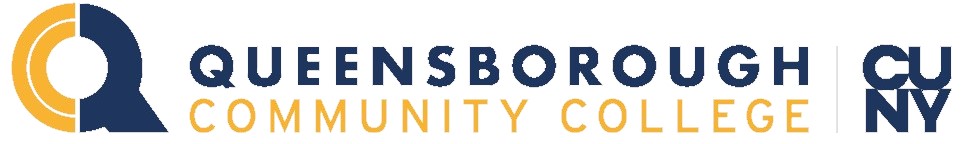 Global Citizenship Alliance ApplicationApril 11, 2020 – April 18, 2020Deadline: November 1, 2019Please type or print the following information legibly in blue ink.A. Personal Information1. Full Name:___________________________________________ 2. CUNYfirst ID #: ______________________________		Last			First3. Mailing Address:_______________________________________City:__________________  State:____  Zip:__________4. QCC Email:__________________________________________  5. Best Contact Phone #:__________________________6. Passport Gender (circle one): Female   Male   7. Date of Birth: ____/____/______ (mm/dd/yyyy)B. Academic Information8. Program of Study: __________________________	9. Student Group (circle if applicable): Accelerated Study in Accelerated Study in Associate Programs (ASAP)	College Discovery (CD)		Services for Students with Disabilities (SSD)	International F1 Visa (ISS)	Collegiate Science Technology Program (CSTEP) 9. Total QCC Credits Completed (min. 12 as of 08/27/2019):_________10. Cumulative GPA (min. 3.0 as of 08/27/2019):____________11. Expected Date of Graduation: ____ /_____ (mm/yyyy)C. Nationality 9. U.S. Citizen:  Passport #: ______________________________  Expiration Date:_________________________________U.S. Permanent Resident: USCIS #:______________________  Expiration Date:__________________________________Country of Citizenship:____________________  Passport #: _____________________ Expiration Date: ________________F1 Visa:  SEVIS #:_______________________  Country of Citizenship: __________________________________________Passport #:_______________________________  Expiration Date:_______________________________________________Other Non-Immigrant visa type: _____________ Country of Citizenship: ________________________________________Passport #:__________________________________Expiration Date:_____________________________________________Please provide copies of all valid passport identification and visa pages, U.S. permanent resident card, and I-20 (when applicable).  All passports must have an expiration date after October 18, 2020.  Any applicant who has a pending application with USCIS for Adjustment of Status is ineligible. Global Citizenship Alliance ApplicationApril 11, 2020 – April 18, 2020Deadline: November 1, 2019D. Prior Overseas Travel (circle one):  Yes	No	If yes, please specify place, reason, and length of stay:____________________________________________________________________________________________________________________________________________________________________________________________________________________________________________________________________________________________________________________________________________________________________________________________________________________E. QCC Academic References:  Submit two (2) references from any of your past or current QCC professors using the attached reference form.  Each reference form must be completed and submitted in a signed and sealed envelope with the application.F. Personal Statement - Study Abroad Goals and Expectations:  Attach a brief statement (one page, single-spaced, Times New Roman 12-point font) explaining how your participation in the Global Citizenship Alliance Seminar will advance your personal, educational, and/or career goals.G. Transcript: Submit an unofficial Queensborough transcript dated after 09/25/2019.H. Degree Audit: Submit a degree audit dated after 09/25/2019.I. Evidence of Leadership Skills and/or Volunteer Experience On or Off Campus: Submit a resume listing all leadership activities and achievements, volunteer work, and/or employment and attach any supporting recommendations.Please submit a completed application together with all requested documents by November 1, 2019.Signature: _______________________________________________  Date: ______________________________________